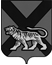 ТЕРРИТОРИАЛЬНАЯ ИЗБИРАТЕЛЬНАЯ КОМИССИЯ МИХАЙЛОВСКОГО  РАЙОНАР Е Ш Е Н И Е05.02.2018                                                                                             79/522     с. МихайловкаО применении технологии изготовления протоколов участковых избирательных комиссий об итогах голосования с машиночитаемым кодом и ускоренного ввода данных протоколов участковых избирательных комиссий об итогах голосования в Государственную автоматизированную систему Российской Федерации «Выборы» с использованием машиночитаемого кода при проведении выборов Президента Российской Федерации 18 марта 2018 год      В соответствии со статьей 26 Федерального закона «Об основных гарантиях избирательных прав и права на участие в референдуме граждан Российской Федерации», статьей 21 Федерального закона «О выборах Президента Российской Федерации», статьей 6 Федерального закона «О Государственной автоматизированной системе Российской Федерации «Выборы»      территориальная  избирательная комиссия Михайловского районаРЕШИЛА:     1. При проведении выборов Президента Российской Федерации 18 марта 2018 года применять технологию изготовления протоколов участковых избирательных комиссий об итогах голосования с машиночитаемым кодом и ускоренного ввода данных протоколов участковых избирательных комиссий об итогах голосования в Государственную автоматизированную систему Российской Федерации «Выборы» с использованием машиночитаемого кода (далее – Технология) в соответствии с Порядком применения технологии изготовления протоколов участковых комиссий об итогах голосования с машиночитаемым кодом и ускоренного ввода данных протоколов участковых комиссий об итогах голосования в Государственную автоматизированную систему Российской Федерации «Выборы» с использованием машиночитаемого кода, утвержденным постановлением Центральной избирательной комиссии Российской Федерации от 15 февраля 2017 года № 74/667-7 в участковых избирательных комиссиях избирательных участков №№ 1701-1731, №№ 1732, № 1733, №1734, № 1735, № 1780.2. Участковым избирательным комиссиям не позднее 25 февраля  2018 года (за 20 дней до дня голосования) года своим решением назначить не менее двух операторов специального программного обеспечения участковой комиссии.3. Копию настоящего решения направить в Избирательную комиссию Приморского края для согласования применения Технологии.4. Разместить решение на официальном сайте администрации Михайловского муниципального района в разделе «Территориальная избирательная комиссия Михайловского района» в информационно – телекоммуникационной сети «Интернет».Председатель комиссии                                                             Н.С. ГорбачеваСекретарь комиссии                                                                   В.В. Лукашенко	